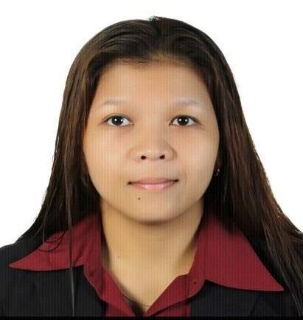 Summary of Experience:More than 7 years cumulative experience in the field of Construction and Design Engineering namely: Nearly 2 years of experience in Structural Steel Detailing. (The Herrick Corp.)Nearly 2 years of experience in construction industry and architectural design which includes space planning, detailing, designing and harmonize it to clients’ requirement. Almost 4 years of experience as Administrative support to a construction firm.Professional Career:22 July 2015 – 02 December 2016; Structural Steel Detailer –SNC ENGINEERING PHILIPPINESWork Scope & Responsibilities:Analyzed and interpreted structural and architectural design drawings in order to produce accurate and detailed shop and erection drawings using TEKLA Software. Prepare GA drawings, anchor bolt drawings and fabrication drawings as per client requirements.Managed and anticipate inherent and unforeseen issues for minimizing risks.Prepare filed work drawings using AutoCAD.Maintaining and edit shop drawing process according to the fabricators drawing standards.Reviewed shop drawings and other submittals.Insured proper coordination with the team.Managed daily work load production.01 July 2014 – 31May 2015; Jr. Architect –KINGSON CONTRACTORS, PHILIPPINESWork Scope & Responsibilities:Design and planning.Preparation of Architectural plans, elevations, section and detailed sheets.Prepared 3D perspective views using Sketch-Up.Monitor project undertakings.Conduct site supervision.Prepare As-Built plan.Attended meeting with clients for project approval.Researching product for value and efficiency.Preparation and administration of construction documents.01 August 2010 – 01 June 2014; Administrative Assistant   – KINGSON CONTRACTORS, PHILIPPINESWork Scope & Responsibilities: Prepares all substantial bidding documents for government and private entities.Prepared Detailed Estimate as part of bidding financial document.Prepared Bidding Documents ahead of the scheduled date.Analyzed and scrutinized each and every bidding requirements of different government entity.Prepare progress billing reports on accomplished project with the aid of given data.Prepare and update Contractors License (PCAB) and its essential attachments.Updated other company’s business permit.Created and maintained computer- and paper based filing and system of records, reports and documents.Administer banking deposits, account registry and construction payroll.Trained new administrative personnel.Purchased and maintained office supply inventories adhering budgeting practices.Obtained signatures for financial documents.Created weekly and monthly reports presentation.Control documents.Source and collate employee’s data.Maintain complete employee database.04 January 2010 – 30 July 2010; Architect’s Staff – P.L DESIGN & ASSOCIATES, PHILIPPINESWork Scope & Responsibilities:Developed architectural drawings and renderings as per instruction directed by the supervising Architect.Drafted and detailed construction plans.Ensured that all government permits needed are in full compliance for project implementation.Prepare architectural As-built plans.Conduct project inspection and monitoring.Ensured that project completed, turn over to the client and met deadlines.Familiarize building codes and zoningPrepared all documents design blue prints, power tools list and manpower list.Prepare material requisition stock and manpower requirements.Conduct materials and equipment inventory.Organized drawing sets and other construction documents. Qualifications & Training:Registered Architect, PRC Registration No. 33108– PhilippinesKnowledgeable in Microsoft Project, Sketch Up and Auto CAD design 3DAcademic Degree:Bachelor of Science in Architecture –  March 2011 Bicol University College of Engineering– Legazpi City, PhilippinesRegistered Architect PRC Reg. No  33108 Professional Regulation Commission – Manila, PhilippinesPersonal Information:Nationality 		: FilipinoDate of Birth 		: 13 August1986Status			: Married